ll.mo Preside,
e p.c. docente referente per l'Orientamento in uscita. Anche quest'anno si rinnova l'imperdibile appuntamento con il Salone Internazionale di Orientamento Universitario – UNITOUR PARMA , che si celebrerà in data 18 Febbraio 2020.UNITOUR è un evento caratterizzato da un format assolutamente innovatio, pratico ed efficace per i responsabili dell'orientamento in uscita.

Per maggiori informazioni: www.unitour-italia.com
COME FUNZIONA UNITOUR

In un unico giorno ed in una sola location, riuniamo i principali Atenei italiani ed internazionali, mettendoli a completa disposizione delle scuole superiori locali.

Si segue un "Agenda di appuntamenti prefissati" con le principali scuole della città. In questo modo, il controllo del numero di affluenze per ora permette di ottimizzare e rendere davvero utile la visita al Salone UNITOUR.

Il docente responsabile per l'orientamento in uscita, prenotando una fascia oraria mattutina per la visita, garantirà ai propri studenti la completa disponibilità e attenzione da parte dei responsabili per le ammissioni delle varie università.

COME PARTECIPARE

Per la prenotazione della visita, potete inviare una richiesta all'indirizzo email: davide@circuloformacion.es , o inviare un fax allo: +34 911 410 681. In alternativa, potrete contattarci allo: +39 334 224 6442

L'invito a partecipare gratuitamente, è rivolto agli studenti di quarto e quinto superiore ed, inoltre, tutti i partecipanti all'evento entreranno a far parte del sorteggio di un iPad.

L'organizzazione rilascerà a tutti i partecipanti che ne facciano richiesta, un attestato di partecipazione.
Confidando in un gentile riscontro, restiamo a completa disposizione per qualsiasi informazione.

Cordiali saluti,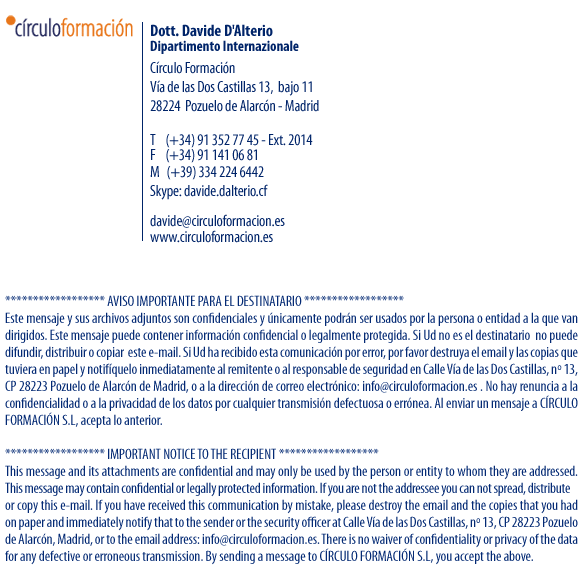 